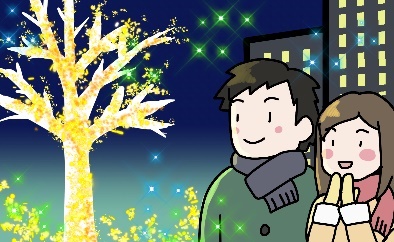 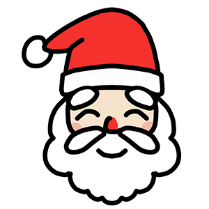 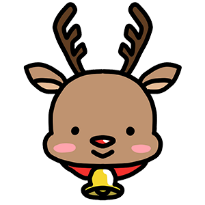 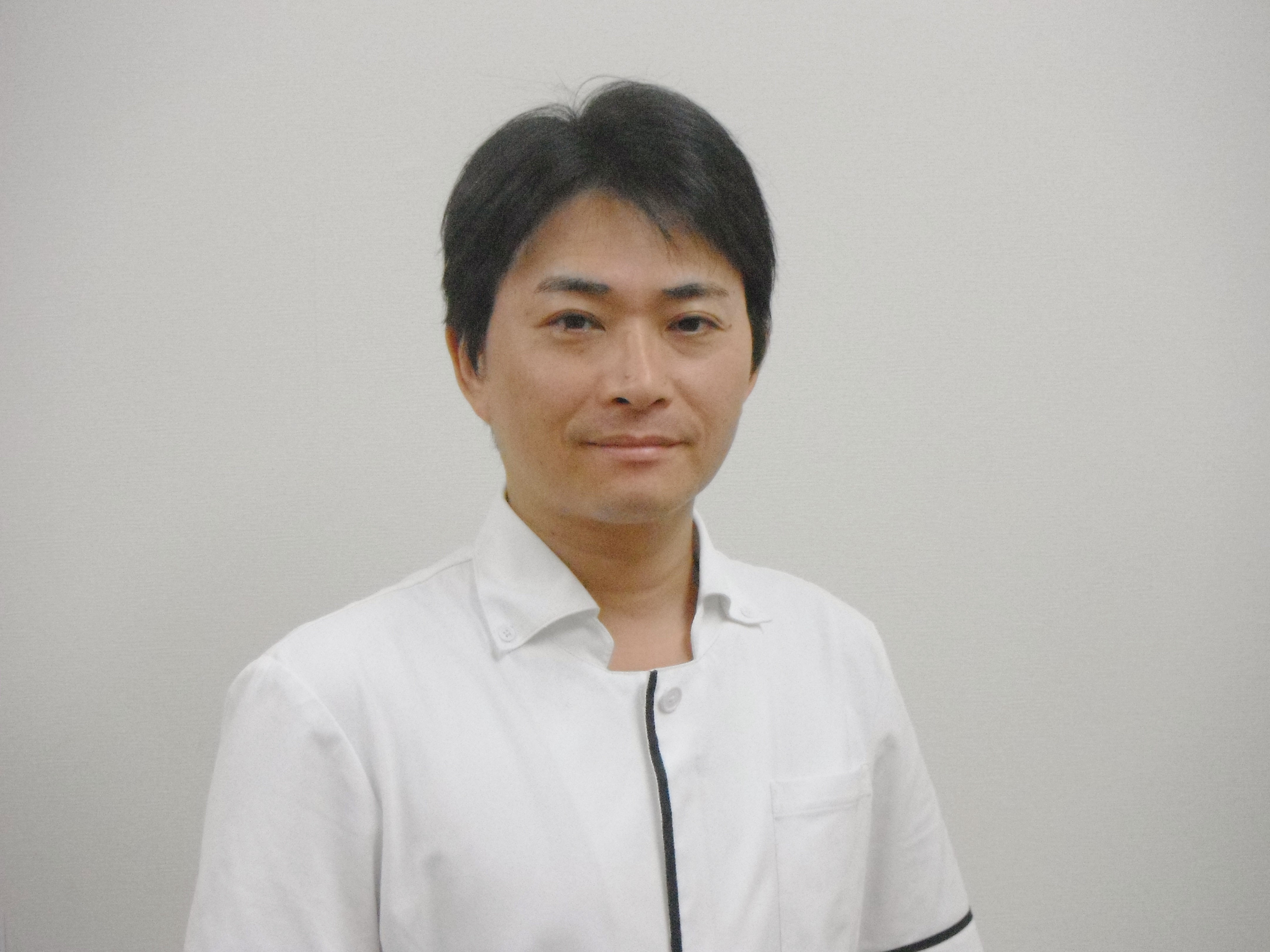 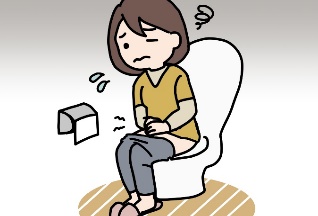 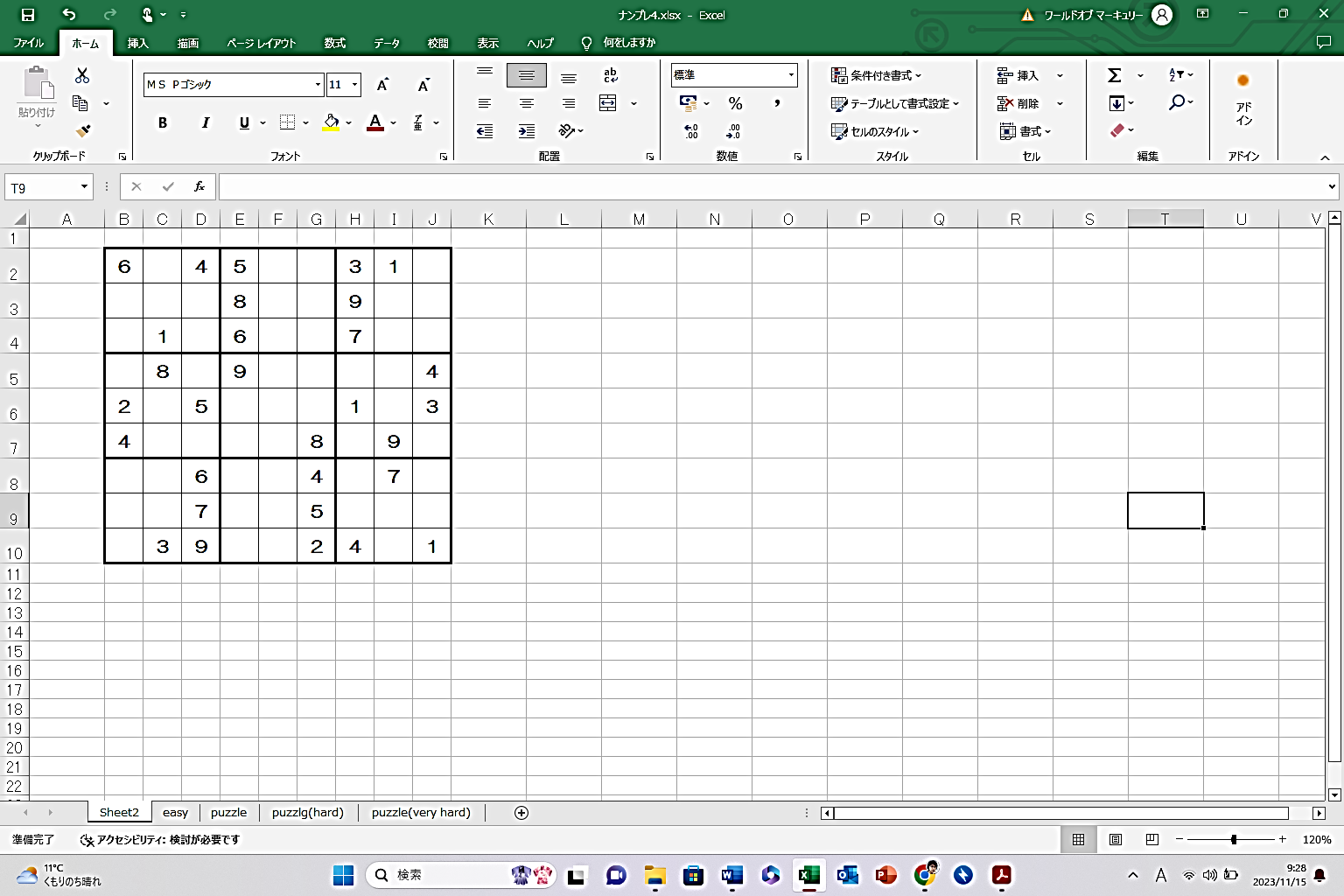 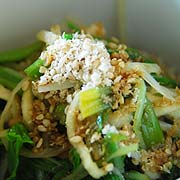 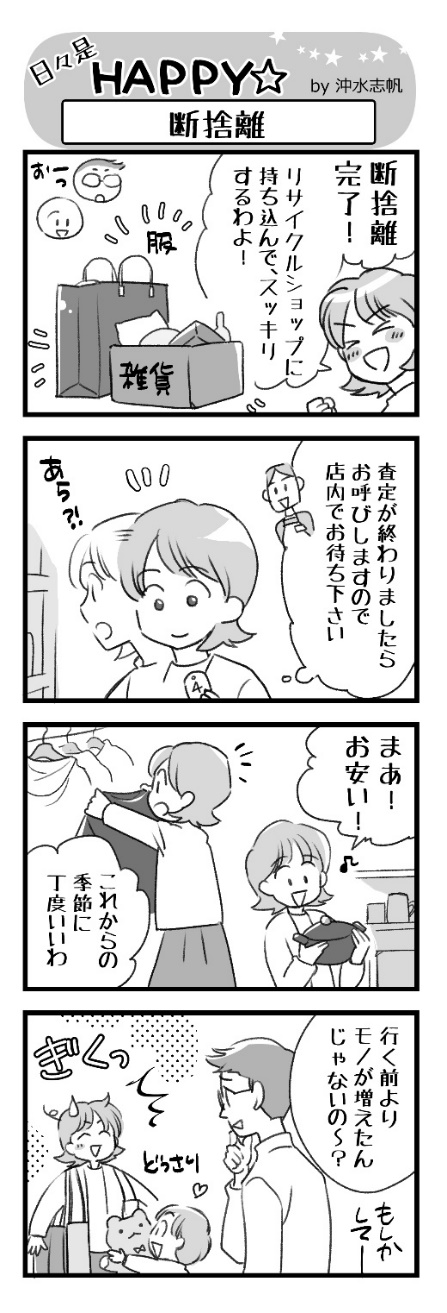 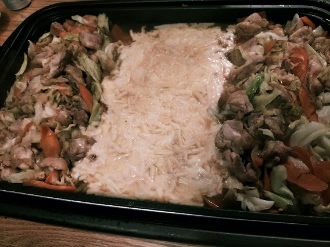 お風呂は健康に良いですが、一日中入っているわけにはいきません。もっと手軽にお風呂の健康効果を得るには「蒸しタオル」がおススメです・・！☆　手軽な蒸しタオルの作り方蒸しタオルはただ体を温めるだけでなく、あてる場所によっては体の不調を改善させるきっかけにもなります。面倒くさそうと思うかもしれませんが、蒸しタオルはご自宅で簡単に作れます。厚手のタオルを濡らして、水がぽたぽた垂れない程度に絞ってから電子レンジで1分ほど加熱。またはやかんで沸かした熱湯をタオルに含ませて、ゴム手袋をはめた手で軽く絞る。それだけです。アツアツでギリギリ手で持てるかどうか、くらいの温度が理想です。☆　背骨と目元を温めるのがコツうつぶせになって、背骨に沿って蒸しタオルをあてていきましょう。一か所につき3～5分、ぬるくなるまであてるのがポイントです。後頭部から首の後ろにかけての部位を温めると、自律神経を整えたり、疲労感を軽減させたりする効果が得られます。肩甲骨の間を温めれば、背中の痛みや息苦しさの改善に。もう少し下、みぞおちの真裏あたりと仙骨のあたりは、内臓の不調を改善させる効果があります。また、痛い部位や疲労がたまっている部位を温めるのも効果的です。痛みや疲労を軽減してくれますよ。☆　鬱々とするときは耳を温めて日照時間が短い冬は、どうしても気分が塞ぎがちになると言われています。加えて年末の忙しさや感染症の流行など、気が抜けない日々が続いて、週末にドッと疲れが出るという方もいらっしゃるのでは。そんなときは蒸しタオルで耳を温めてみてください。気持ちの浮き沈みに影響があると言われる側頭葉の血流が良くなり、ネガティブな気持ちが軽減するかも。ぜひお試しください。